ПОСТАНОВЛЕНИЕ АДМИНИСТРАЦИИ ПУГАЧЕВСКОГО МУНИЦИПАЛЬНОГО РАЙОНА САРАТОВСКОЙ ОБЛАСТИ 			           от 20 октября 2014 года № 1089О внесении изменений в постановление администрации Пугачевского муниципального района Саратовской области от 9 июля 2013 года № 865На основании Устава Пугачевского муниципального района, администрация Пугачевского муниципального района ПОСТАНОВЛЯЕТ:1.Внести в постановление администрации Пугачевского муниципального района Саратовской области от 9 июля 2013 года № 865 «Об определении границ прилегающих к некоторым организациям и объектам территорий, на которых не допускается розничная продажа алкогольной продукции на территории муниципального образования г.Пугачева» следующие изменения:в приложение № 1:в пункте 8 таблицы цифры «47» заменить цифрами «70»;в приложение № 3:схему № 23.5 изложить в новой редакции, согласно приложению.2.Опубликовать настоящее постановление, разместив на официальном сайте администрации Пугачевского муниципального района в информационно-коммуникационной сети Интернет.3.Настоящее постановление вступает в силу со дня его официального опубликования.Глава администрациимуниципального района					                       С.А.Сидоров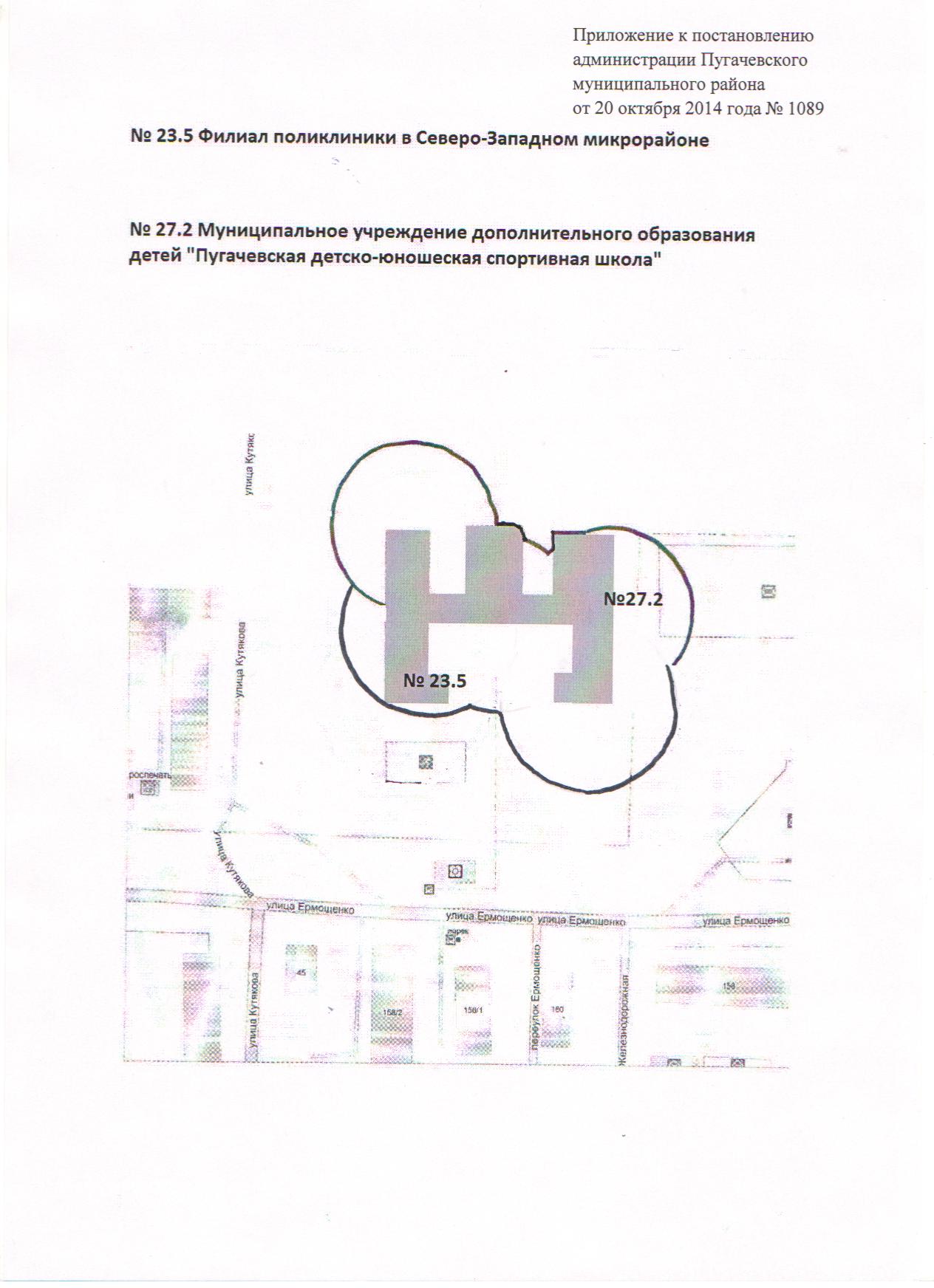 